ATTRACTIONS WEBSITE APPLICATION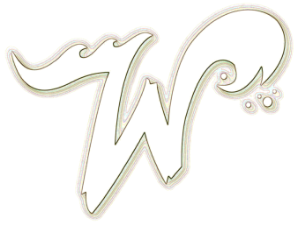 To be listed on WildwoodsNJ.com under ‘Things To Do’              Contact Name: 							___________________Business Name: 									_____Address: 									_____Location:     North Wildwood       Wildwood        Wildwood Crest        Boardwalk       Phone #: 				   ___Fax: 				_____Website: 				_________________________   Email: 						__________________Brief description (2-3 sentences) of establishment: 						_____________________________________________________________________________________________TYPE OF ATTRACTION - Please check all that apply:     Amphitheatre       Arcade       Biking     Boat Cruises        Boating Rentals         Brewery       Distillery       Fishing       Golf                     Go-Carts         Historical           Mini-Golf       Movies        Nature          Rainy Day Activity           Recreation Facility        Rides        Touring/Sightseeing        Waterparks         Water Sports                 Winery        Zoo              FEATURES:     Credit Cards Accepted       Handicapped Accessible         Open Year RoundIF SEASONAL, please specify open & close dates: OPEN__________________CLOSE___________________ Authorized Signature:						    Date:Thank you for filling out the application. Once approved, you will be able to view your listing at www.WildwoodsNJ.comPlease contact us when you have any updated information:Wildwoods Convention Center | Marketing Dept. | 4501 Boardwalk  Wildwood, NJ 08260 [p] 609.729.9000 | [f] 609.846.2710info@wildwoodsnj.com 